Grammar (2) part 2Adjectives + Prepositions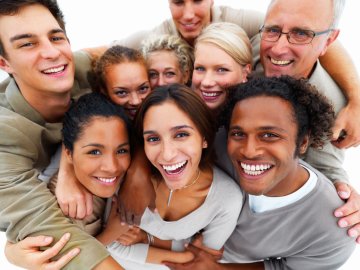 Exercise 1Choose the most appropriate answer
1. It was very kind _____ you to buy me such a wonderful present. Thank you!
a) of
b) on
c) to
d) with2. The store was crowded _____ people. 
a) of
b) to
c) on
d) with3. I have been married _____ Barbara for over ten years.
a) of
b) on
c) to
d) with4. She was very good ____ Jack while he was visiting.
a) of
b) on
c) to
d) with5. It was very good _____ you to come.
a) of
b) on
c) to
d) with6. They are very keen _____ stamp collecting.
a) of
b) on
c) to
d) with7. Their house is quite similar _____ ours.
a) of
b) on
c) to
d) with8. I’m afraid I’m rather disappointed _____ my new computer.
a) of
b) on
c) to
d) with9. His teachers were cruel _____ him when he was young.
a0 of
b) on
c) to
d) with10. She is proud   _____ her high marks on the exam.
a) of
b) on
c) to
d) with11. Unfortunately,   he is quite jealous _____ his  neighbor’s new car.
a) of
b) on
c) to
d) with12. It was rather clever _____ George to combine his business trip with a visit to his favorite museum.
a) of
b) on
c) to
d) with13. He’s become bored _____ his latest hobby.
a) of
b) on
c) to
d) with14. I’m afraid he is incapable _____ understanding the most basic concepts.
a) of
b) on
c) to
d) with15. Alice! Don’t the rude _____your grandmother.
a) of
b) on
c) to
d) with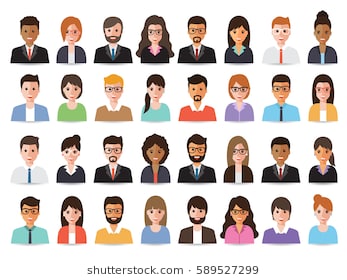 Exercise 21. I'm not capable ________________ that type of behavior.  of  in  at2. Smoking is bad ________________ you.  at  for  on3. I'm so angry ________________ this!  about  with  to4. I'm so angry _______________ you!  about  to  with5. She was dressed _______________ pink.   with  in  on6. This restaurant is famous _______________ its mussels.   in  with  for7. George is married _______________ a German woman.   to  with  by8. Are you afraid ________________ him?   of  to  on9. I'm so proud _______________ you!  with  of  to10. We're not associated _______________ that company.  along  in  with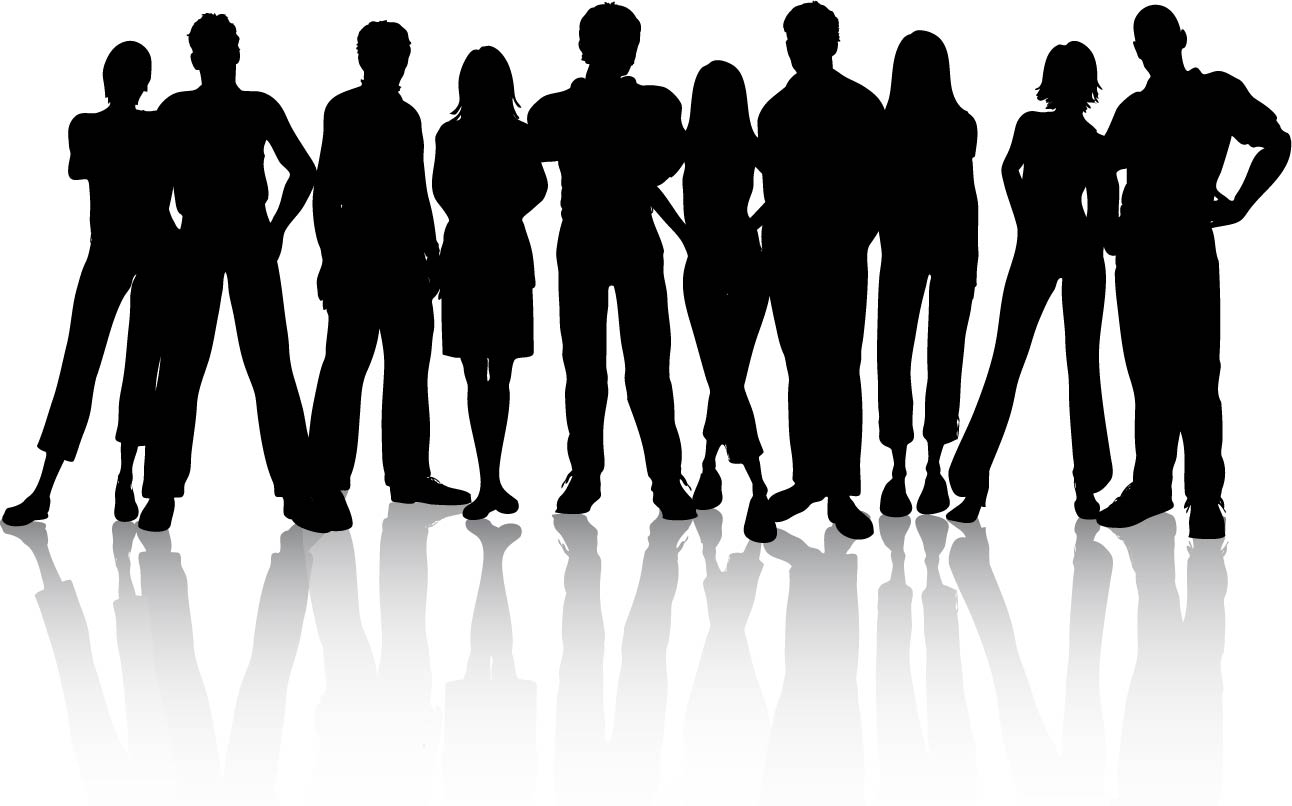 Exercise 3Complete the phrases with prepositions by        in           at          from         of           on              about
1.  A: Are you any good _____ chess? B: No, not really. I nearly always lose...2. I was amazed _____ the fight between the giant monkey and two dinosaurs.3. I can’t believe it. Carlos is afraid _____ pigeons. It’s ridiculous.4. I’m not frightened _____ the dark because it makes me invisible. 5. Carla is very worried _____ her exams.6. I get confused _____ all his new technology. 7. That was very stupid _____ him.8. Are you aware _____  the situation in Sierra Leone?9. She’s very excited _____ her trip to Egypt.10. I’m very bad _____ tennis. I’m afraid. 11. Pedro has a problem. He’s jealous _____ everything, even his own sister. 12. My brother ate my chocolate mousse. I was very angry _____ it.13. I’m very interested _____ nature and environment.14. My sister is very keen _____ golf.15. I’m tired _____ playing computer games all day.16. Hobbits are different_____ dwarves.17. Dad is very proud_____ his old coin collection. Exercise 4Choose the most appropriate answer1. It’s good to see that Rebecca has become a great _____  more independent than she used to be. 
a) lot
b) deal2, The hotel was _____ from the most luxurious I’ve stayed in.
a) away
b) far3. The new law is _____ than an attempt to divert attention from the real problems. 
a) less
b) little more4. This is _____ far the worst public transport system I’ve ever been on.
a) by
b) from5. Have you noticed that the neighbours’ trees have grown _____ bigger?
a) easily
b) considerably6. My Mum’s getting _____ older now, so she needs someone to look after her.
a) a little 
b) little7. It was _____ the most delightful little puppy I had ever seen.
a) quite
b) somewhat8. If you have _____ further problems with your computer, don’t hesitate to call me. 
a) any
b) even9. I’d say that the woman I saw running away from the bank was _____ taller than I am.
a) any
b) no10. Imogen was told that she would have to work a _____ deal harder than she had been doing. 
a) better
b) good 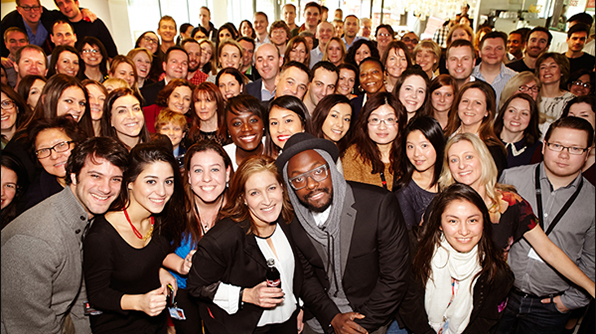 Exercise 5Gap-fill from   	with 	of	 about  	for 	at	 in to1) England is famous _____ its rainy weather.2) I'm very proud_____ my daughter, she worked very hard.3) He isn't really interested _____ getting married.4) Luke is very pleased _____ his exam results.5) Unfortunately, I'm very bad _____ music.6) I've been married_____ my husband for 10 years.7) She's very excited _____ the party.8) Julie is very different _____ her sister.9) My niece is afraid _____ dogs.10) A ball gown is similar _____ an evening dress.11) What is your town famous _____?12) English cheese is very different _____ French cheese.Key 
1. It was very kind _____ you to buy me such a wonderful present. Thank you!
a) of
b) on
c) to
d) with2. The store was crowded _____ people. 
a) of
b) to
c) on
d) with3. I have been married _____ Barbara for over ten years.
a) of
b) on
c) to
d) with4. She was very good ____ Jack while he was visiting.
a) of
b) on
c) to
d) with5. It was very good _____ you to come.
a) of
b) on
c) to
d) with6. They are very keen _____ stamp collecting.
a) of
b) on
c) to
d) with7. Their house is quite similar _____ ours.
a) of
b) on
c) to
d) with8. I’m afraid I’m rather disappointed _____ my new computer.
a) of
b) on
c) to
d) with9. His teachers were cruel _____ him when he was young.
a0 of
b) on
c) to
d) with10. She is proud   _____ her high marks on the exam.
a) of
b) on
c) to
d) with11. Unfortunately,   he is quite jealous _____ his  neighbor’s new car.
a) of
b) on
c) to
d) with12. It was rather clever _____ George to combine his business trip with a visit to his favorite museum.
a) of
b) on
c) to
d) with13. He’s become bored _____ his latest hobby.
a) of
b) on
c) to
d) with14. I’m afraid he is incapable _____ understanding the most basic concepts.
a) of
b) on
c) to
d) with15. Alice! Don’t the rude _____your grandmother.
a) of
b) on
c) to
d) withExercise 21. I'm not capable ________________ that type of behavior.  of  in  at2. Smoking is bad ________________ you.  at  for  on3. I'm so angry ________________ this!  about  with  to4. I'm so angry _______________ you!  about  to  with5. She was dressed _______________ pink.   with  in  on6. This restaurant is famous _______________ its mussels.   in  with  for7. George is married _______________ a German woman.   to  with  by8. Are you afraid ________________ him?   of  to  on9. I'm so proud _______________ you!  with  of  to10. We're not associated _______________ that company.  along  in  with

Exercise 3Complete the phrases with prepositions 
1.  A: Are you any good _____ at chess? B: No, not really. I nearly always lose...2. I was amazed _____ by the fight between the giant monkey and two dinosaurs.3. I can’t believe it. Carlos is afraid _____ of pigeons. It’s ridiculous.4. I’m not frightened _____ of the dark because it makes me invisible. 5. Carla is very worried _____ about her exams.6. I get confused _____ by all his new technology. 7. That was very stupid _____ of him.8. Are you aware _____ of the situation in Sierra Leone?9. She’s very excited _____ about her trip to Egypt.10. I’m very bad _____ at tennis. I’m afraid. 11. Pedro has a problem. He’s jealous _____ of everything, even his own sister. 12. My brother ate my chocolate mousse. I was very angry _____ about it.13. I’m very interested _____ in nature and environment.14. My sister is very keen _____ on golf.15. I’m tired _____ of playing computer games all day.16. Hobbits are different_____ from dwarves.17. Dad is very proud_____ of his old coin collection. Exercise 4Choose the most appropriate answer1. It’s good to see that Rebecca has become a great _____  more independent than she used to be. 
a) lot
b) deal2, The hotel was _____ from the most luxurious I’ve stayed in.
a) away
b) far3. The new law is _____ than an attempt to divert attention from the real problems. 
a) less
b) little more4. This is _____ far the worst public transport system I’ve ever been on.
a) by
b) from5. Have you noticed that the neighbours’ trees have grown _____ bigger?
a) easily
b) considerably6. My Mum’s getting _____ older now, so she needs someone to look after her.
a) a little 
b) little7. It was _____ the most delightful little puppy I had ever seen.
a) quite
b) somewhat8. If you have _____ further problems with your computer, don’t hesitate to call me. 
a) any
b) even9. I’d say that the woman I saw running away from the bank was _____ taller than I am.
a) any
b) no10. Imogen was told that she would have to work a _____ deal harder than she had been doing. 
a) better
b) goodExercise 5Gap-fill1) England is famous _____ for its rainy weather.2) I'm very proud_____ of my daughter, she worked very hard.3) He isn't really interested _____ in getting married.4) Luke is very pleased _____ with his exam results.5) Unfortunately, I'm very bad _____ at music.6) I've been married_____ to my husband for 10 years.7) She's very excited _____ about the party.8) Julie is very different _____ from her sister.9) My niece is afraid _____ of dogs.10) A ball gown is similar _____to an evening dress.11) What is your town famous _____for?12) English cheese is very different _____ from French cheese.